PLANO DE ENSINOIDENTIFICAÇÃO  IDENTIFICAÇÃO  IDENTIFICAÇÃO  IDENTIFICAÇÃO  IDENTIFICAÇÃO  IDENTIFICAÇÃO  IDENTIFICAÇÃO  IDENTIFICAÇÃO  ANO LETIVO:2022202220222022202220222022CAMPUS:ParanaguáParanaguáParanaguáParanaguáParanaguáParanaguáParanaguáCURSO:Engenharia de ProduçãoEngenharia de ProduçãoEngenharia de ProduçãoEngenharia de ProduçãoEngenharia de ProduçãoEngenharia de ProduçãoEngenharia de ProduçãoGRAU:BachareladoBachareladoBachareladoBachareladoBachareladoBachareladoBachareladoNOME DA DISCIPLINA:Pesquisa OperacionalPesquisa OperacionalPesquisa OperacionalPesquisa OperacionalPesquisa OperacionalPesquisa OperacionalPesquisa OperacionalSÉRIE/PERÍODO:2º Ano2º Ano2º Ano2º Ano2º Ano2º Ano2º AnoTURMA:ÚnicaÚnicaTURNO:TURNO:VespertinoVespertinoVespertinoCARGA HOR. TOTAL:90TEÓRICA:TEÓRICA: 90 90PRÁTICA:0   CARGA HOR. SEMANAL: 6 h/a 6 h/a 6 h/a 6 h/a 6 h/a 6 h/a 6 h/aCARGA HOR. SEMIPRESENCIALCARGA HOR. EXTENSÃOOFERTA DA DISCIPLINASemestralSemestralSemestralSemestralSemestralSemestralSemestralDOCENTECamila MatosCamila MatosCamila MatosCamila MatosCamila MatosCamila MatosCamila MatosTITULAÇÃO/ÁREA:Mestrado em Engenharia de ProduçãoMestrado em Engenharia de ProduçãoMestrado em Engenharia de ProduçãoMestrado em Engenharia de ProduçãoMestrado em Engenharia de ProduçãoMestrado em Engenharia de ProduçãoMestrado em Engenharia de ProduçãoTEMPO DE TRABALHO NA IES:2 anos2 anos2 anos2 anos2 anos2 anos2 anosEMENTAConceito de decisão e enfoque gerencial da PO; Modelagem de problemas gerenciais; Programação linear; Dualidade; Análise de Sensibilidade; Programação linear inteira; Resolução por computador; Problemas de Transporte; Problemas de Transbordo; Problema de alocação; Algoritmo Simplex; Software solver.OBJETIVOSApresentar ao aluno uma introdução aos conceitos, técnicas e aplicação da Pesquisa Operacional, capacitando-o a identificar e formular problemas de Programação Linear, desenvolvendo habilidades para a modelagem e análise de problemas decisórios, bem como resolver problemas básicos de Programação Linear e de otimização.CONTEÚDO PROGRAMÁTICOCH   -    Conteúdo2      -    Apresentação do plano de ensino e Introdução à Pesquisa Operacional2      -    Conceito de decisão e enfoque gerencial da PO4     -     Modelagem de problemas e classificação de modelos matemáticos8     -     Programação Linear6     -     Programação Linear utilizando o solver6     -     Programação Linear utilizando o Lingo8     -     Método Gráfico 12   -     Método Simplex6     -     Teoria da Dualidade 6     -     Análise de Sensibilidade e interpretação econômica 4     -     Problemas de Transporte4     -     Problemas de Transbordo4     -     Problemas de Alocação 10   -     Realização de atividades avaliativas8     -     Realização de avaliações.METODOLOGIA DE ENSINOAs aulas serão intercaladas, expositivas realizadas em sala de aula com uso do quadro e Datashow e aulas no laboratório de informática para programação utilizando o Excel e o Lingo, quando realizadas em caráter virtual, serão realizadas online com o ambiente virtual de aprendizagem Moodle e com o auxílio do Google Meet. Utilização do acervo bibliográfico, para que os alunos possam ler previamente sobre o tema que será abordado em aula. Sempre que possível, realização de períodos de debate sobre os temas apresentados e suas correlações com a Engenharia, desenvolvendo a teoria com resolução de exercícios propostos, ilustrações com software gráficos e aplicações em problemas reais. Em ocasiões apropriadas poderão ser apresentadas minipalestras com especialistas na área em que o conteúdo está sendo apresentado. Os acadêmicos deverão desenvolver, entre outras, as seguintes atividades: - Discussão sobre os temas apresentados - Resolução de listas de exercícios e trabalhos em equipes. - Pesquisa bibliográfica e solução de estudos de caso. - Apresentação de trabalhos. - Sistematização da teoria a partir de análise de obras da Biblioteca da UNESPAR e de outras bibliotecas. - Participação em estudos dirigidos e seminários.Nesta disciplina serão empregadas as seguintes práticas pedagógicas ativas:Aprendizagem baseada em problema: os alunos receberão um problema ou uma solução para desenvolverem no decorrer da disciplina utilizando todas as informações passadas no decorrer das aulas e;Salas de aula invertidas: os alunos receberão um material, podendo ser um artigo, capítulo de livro ou material preparado pelo professor para se prepararem para a aula que ocorrerá na semana.RECURSOS DIDÁTICOSOs recursos didáticos serão utilizados de acordo com a metodologia adotada. Em relação aos recursos materiais, serão utilizados: Livros, Data show, laboratório de informática, Internet, Excel e software Lingo.CRITÉRIOS DE AVALIAÇÃOA avaliação é contínua e acompanha o processo de aprendizagem. A síntese da avaliação será feita em quatro notas parciais em que serão levados em consideração os exercícios propostos nos encontros semanais, trabalhos pré-definidos e apresentações de trabalho (pitch). Será realizada de maneira somatória, sendo de 0 a 60% para o trabalho escrito, de 0 a 30% da apresentação dos trabalhos e de 0 a 10% da participação em aula. Considera-se avaliação: . Capacidade de estabelecer relações causais; . Capacidade de contextualização de conceitos; . Capacidade de análise e interpretação de conceitos; . Capacidade de Expressão Oral e Escrita; e,. Motivação para aprendizagem. Quanto às competências dispostas no PPC, nesta disciplina, a partir da Taxonomia de Bloom irá garantir as seguintes entregas:BIBLIOGRAFIABÁSICAARENALES, M.  et al.  Pesquisa Operacional.  São Paulo: Elsevier/Abepro, 2007.HILLIER, F.; LIEBERMAN, G.J. Introdução à Pesquisa Operacional. AMGH, 2010.WAGNER, Harvey M.  Pesquisa Operacional.  2.ed.  Rio de Janeiro: Prentice-Hall do Brasil, 1986.COMPLEMENTARÉHRLICH, Pierre Jacques. Pesquisa operacional. São Paulo:Atlas, 1988.LACHTERMACHER, G. Pesquisa Operacional na Tomada de Decisões: Modelagem em Excel. Elsevier, 2007. SHAMBLIN, J.E.; STEVENS JR, G.T. Pesquisa Operacional: uma Abordagem Básica. São Paulo: Atlas, 1989.SILVA, E.M.et al. Pesquisa Operacional: Programação Linear- Simulação. São Paulo: Atlas, 1998.WINSTON, W.L. (2003). Operations Research – Applications and Algorithms, 4th Ed., Duxbury Press: Belmont (CA).APROVAÇÃO DO COLEGIADOAprovado em reunião do Colegiado de Curso em: 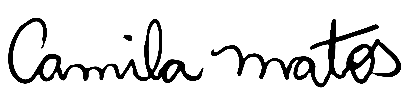 